Table e-1. Comparison of burden of AE in China vs. the United States e1LOS = length of stay; IQR: inter-quartile range; ICU = intensive care unit; SD = standard deviation; IQR = interquartile range; USD = United States dollarsReferencese1.  Cohen J, Sotoca J, Gandhi S, et al. Autoimmune encephalitis: A costly condition. Neurology. 2019.Table e-2. Number of complications of AE patients by type& : Infection included urinary tract infection, pulmonary infection, sepsis and bacteremia.$ : Organ dysfunction included liver dysfunction, kidney dysfunction, respiratory failure.* : Other included hypoproteinaemia, anemia, venous thrombosis, rash, etc.Table e-3 Clinicodemographic characteristic and burden of anti-LGI1, CASPR2 and dual antibodies positive encephalitis.a : ovarian cancer*: range are in the parentheses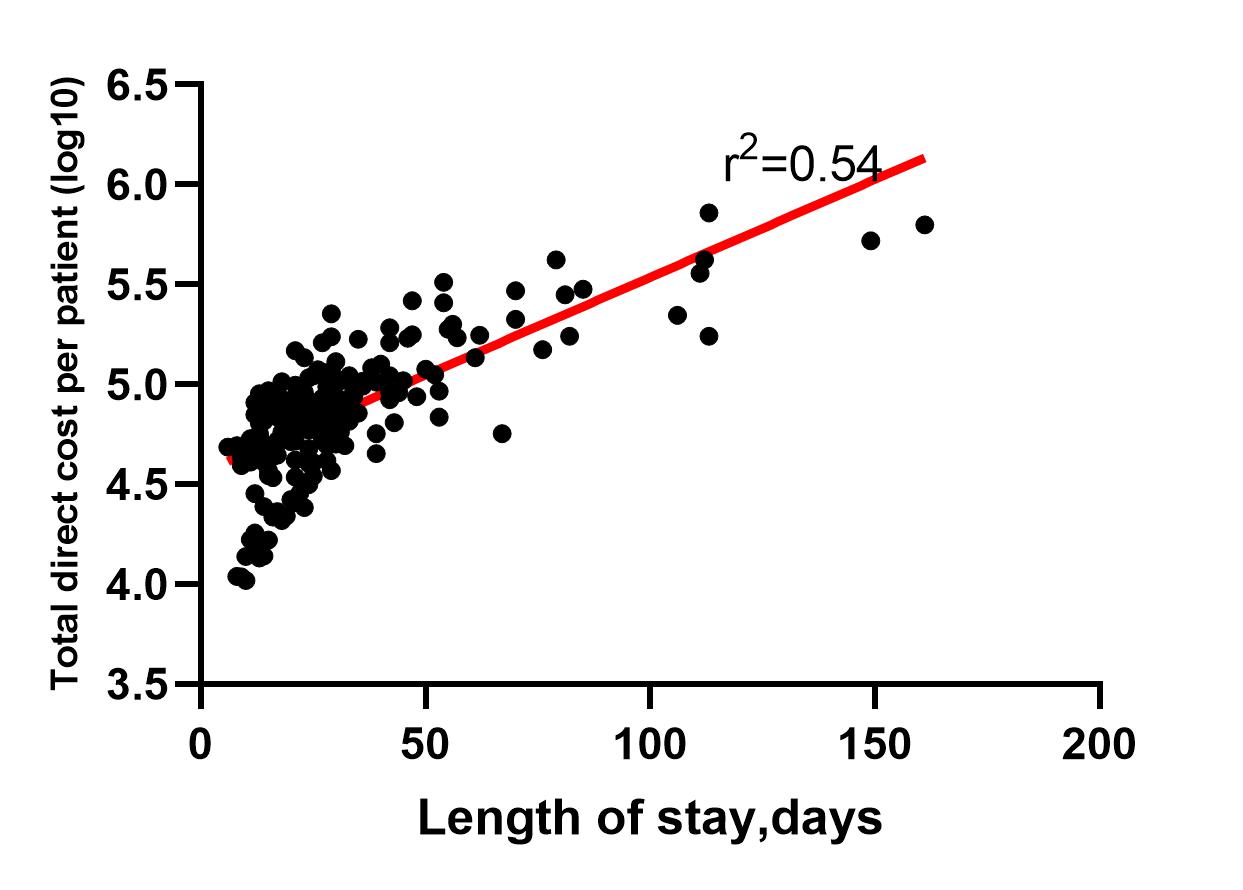 Figure e-1. Scatterplot of total direct cost (log10) vs length of stay.Red lines represent best fit by linear regression (r2= 0.54, p < 0.001).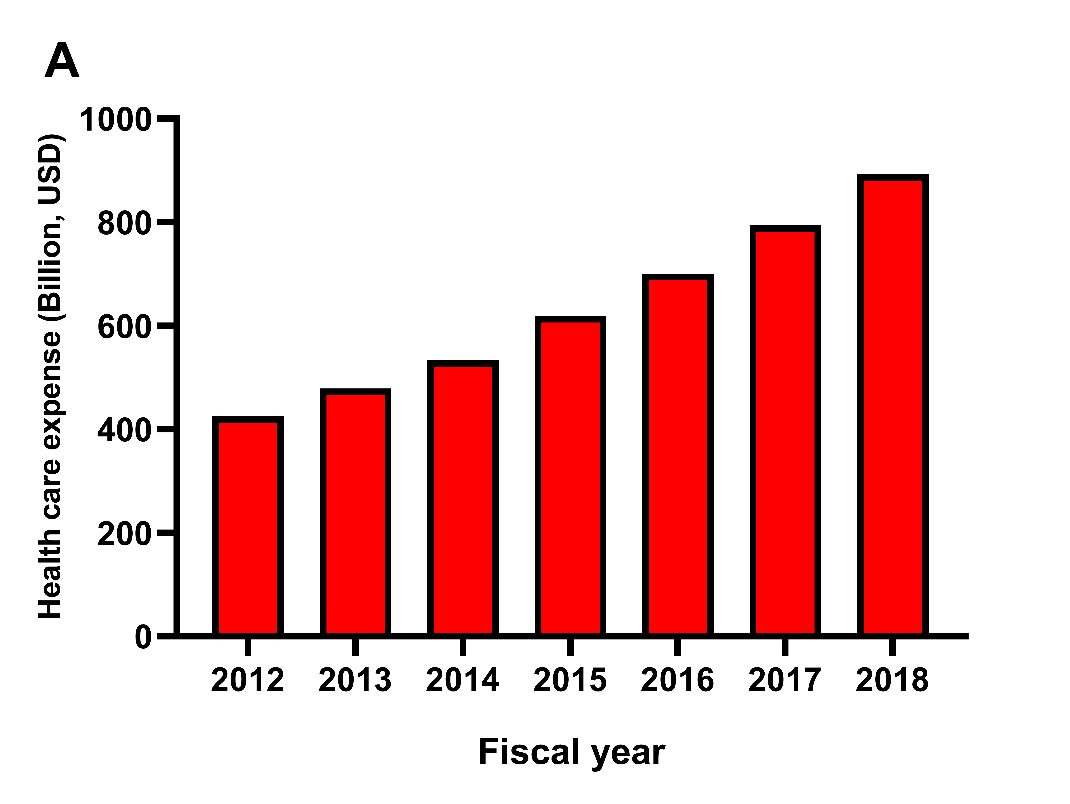 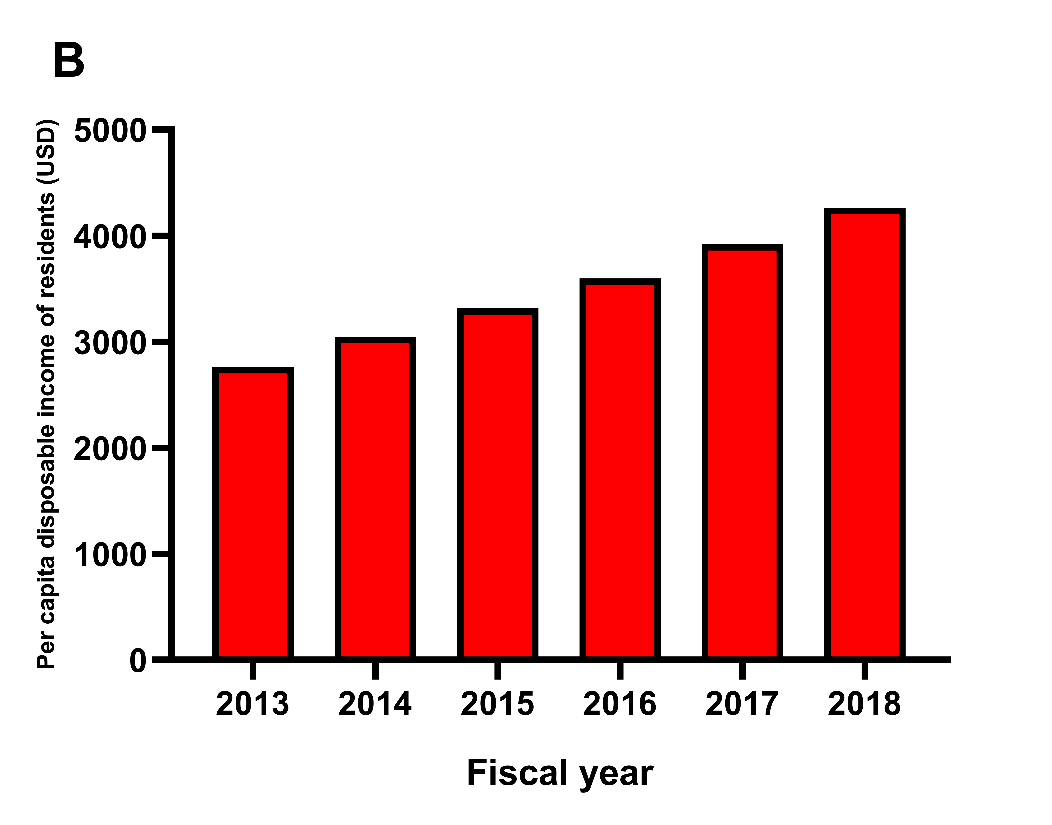 Figure e-2. Health care expense and income of resident of China. Health care expense (A) and per capita disposable income of resident (B) vs years. (Data are available at: website. http://www.stats.gov.cn/tjsj/ndsj/2018/indexch.htm. Accessed April 20, 2020)China n = 208The US n= 63Antibodies-positive208/208 (100%)31/63 (49%)Age, mean (SD), y34 (±16)47.2 (±2.3)Male sex102 (49.0%)29/63 (46.0%)ICU admission22/208 (11%)27/63 (42.9%)MRI, abnormality63/155 (40.6%)41/63 (65%)EEG, abnormality108/155 (69.7%)40/52 (76.9)Tumor38/208 (18.2%)15/63 (23.8%)Age of ICU-patient, median (IQR), y25 (18.3-38)34.5 (21.75-51.75)Male sex of ICU-patient9/22 (40.9%)10/27 (37%)Admission mRs of ICU-patient, median (IQR)5 (5-5)4 (3-5)Discharge mRs of ICU-patient, median (IQR)4 (3-5)3 (2-5)Tumor of ICU-patient9/22 (40.9%)6/27 (22.2%)LOS, median (IQR), d24 (16-33)15 (7.4-36)LOS of ICU-patient (IQR), d55 (26-107)36.0 (18.5-52.5)LOS of non-ICU patient (IQR), d23 (16-30)9.1 (5.4-15.7)LOS in ICU (IQR), d25.5 (7-51)12.9 (1.8-32.4)Inpatient costs of ICU-patient (IQR), USD33,097 (21,013-52,371)173,020 (104,695-375,013)Inpatient costs of non-ICU-patient (IQR), USD9,067 (6,558-12,127)50,456 (30,087-78,378)Inpatient costs (IQR), USD9,636 (6,707-13,625)74,319 (37,569-173,020)NMDAR n=155GABABR n=26LGI1/CASPR2n=27Total n=208Infection &84135102Organ dysfunction $203124Electrolyte disturbance205328Gastrointestinal bleeding82111Other *6219VariableAnti-LGI1 antibody positiveN = 19Aiti-CASPR2 antibody positiveN = 3Dual antibodies positiveN = 5TotalN = 27P Gender (male)10/19 （52.6%）1 (33.3%)2 (40%)131Age, median (IQR), y 41 (32-64)42 (14-48) *44 (43-54)44 (32-58)0.6a Tumor 001/1 (100%)1/1 (100%)1Complication 9/19 (47.4%)3/3 (100%)2/5 (40%)14/27 (51.9%)0.3mRs admission, median (IQR)3 (3-3)2 (2-2) *4 (2-5)3 (2-4)0.06mRs discharge, median (IQR) 2 (1-2)1 (1-1) *2 (1-2)1 (1-2)0.3LOS in hospital, median (IQR), d18 (13-24)22 (15-24) *17 (16-23)17 (15-24)0.9Total cost, median (IQR), rmb56647 (25562-68746)45939 (28537-108382) *50437 (40017-67582)52180 (34958-68746)1Direct nonmedical, median (IQR), rmb2414 (1700-4445)7600 (1590-10300) *2050 (1867-5754)2414 (1709-4850)0.5Direct medical, median (IQR), rmb51814 (23258-67046)44349 (18237-100782) *47922 (38151-62061)48387 (33249-67046)1